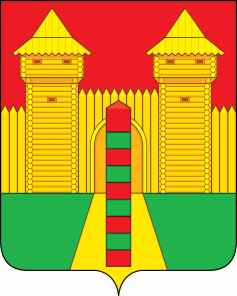 АДМИНИСТРАЦИЯ  МУНИЦИПАЛЬНОГО  ОБРАЗОВАНИЯ «ШУМЯЧСКИЙ  РАЙОН» СМОЛЕНСКОЙ  ОБЛАСТИРАСПОРЯЖЕНИЕот 08.02.2024г. № 25-р        п. ШумячиВ целях приведения в соответствие локальных нормативных актов, повышения уровня безопасности дорожного движения, обеспечения прав и законных интересов учащихся и их родителей (законных представителей) при осуществлении школьных перевозок автобусным транспортом, внести в распоряжение Администрации муниципального образования «Шумячский район» Смоленской области от 25.01.2024г. № 13-р (далее-распоряжение) следующие изменения:В Приложении № 1 к распоряжению позицию «АКТ № 1обследования школьного автобусного маршрута  п.Шумячи - д.Озерное -– д. Криволесс - п.Шумячи, проходящего по участку ул. Школьная,  ул.Советская поселка Шумячи по участку а/д Ершичи-Шумячи-Хиславичи (км 34+500 – 35+506), ул. Советская, ул. Базарная,                             ул. Интернациональная, ул. Понятовская, ул. Советская поселка Шумячи по участку а/д  «Москва – Малоярославец – Рославль – граница с республикой Белоруссия» - Шумовка – Шумячи ( км 2+764 – 0+033), а/д, «Москва – Малоярославец – Рославль – граница с республикой Белоруссия» (км 417+000 – 409+750), обслуживаемого МБОУ «Криволесская ОШ».заменить позицией следующего содержания:п.Шумячи - д.Озерное -– д. Криволес – д.Озерное - п.Шумячи, проходящего по участку ул. Школьная,  ул.Советская поселка Шумячи по участку а/д Ершичи-Шумячи-Хиславичи (км 34+500 – 35+506), ул. Советская, ул. Базарная, ул. Интернациональная, ул. Понятовская, ул. Советская поселка Шумячи по участку а/д  «Москва – Малоярославец – Рославль – граница с республикой Белоруссия» - Шумовка – Шумячи ( км 2+764 – 0+033), а/д, «Москва – Малоярославец – Рославль – граница с республикой Белоруссия» (км 417+000 – 409+750), обслуживаемого МБОУ «Криволесская ОШ».позицию 1 распоряжения«Утвердить прилагаемый акт обследования от 19 января 2024 года школьного автобусного маршрута:- п. Шумячи – д. Озерное – д. Криволесс – п. Шумячи (№13)заменить позицией следующего содержания:Утвердить прилагаемый акт обследования от 19 января 2024 года школьного автобусного маршрута:- п. Шумячи – д. Озерное – д. Криволес - д.Озерное – п. Шумячи (№13)»Настоящее распоряжение распространяет свое действие на правоотношения, возникшие с 25.01.2024года.И.п. Главы муниципального образования«Шумячский район» Смоленской области                                          Д.А. КаменевО внесении изменений в распоряжение Администрации муниципального образования «Шумячский район» Смоленской области от 25.01.2024 г. № 13-р